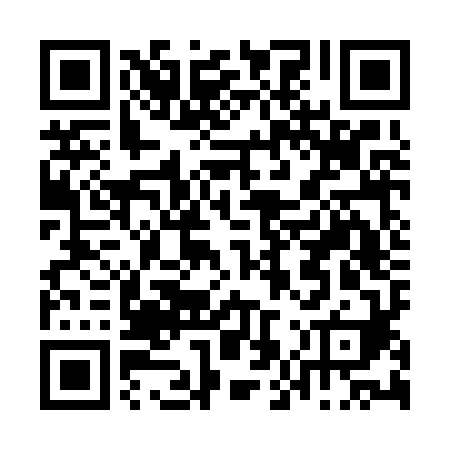 Prayer times for Casal das Figueiras, PortugalWed 1 May 2024 - Fri 31 May 2024High Latitude Method: Angle Based RulePrayer Calculation Method: Muslim World LeagueAsar Calculation Method: HanafiPrayer times provided by https://www.salahtimes.comDateDayFajrSunriseDhuhrAsrMaghribIsha1Wed4:496:331:316:268:3010:072Thu4:486:321:316:278:3110:093Fri4:466:311:316:288:3210:104Sat4:446:301:316:288:3310:125Sun4:436:291:316:298:3410:136Mon4:416:271:316:298:3510:147Tue4:396:261:316:308:3610:168Wed4:386:251:316:308:3710:179Thu4:366:241:316:318:3810:1910Fri4:356:231:316:318:3910:2011Sat4:336:221:316:328:4010:2212Sun4:316:211:316:338:4110:2313Mon4:306:201:316:338:4210:2514Tue4:286:191:316:348:4210:2615Wed4:276:181:316:348:4310:2716Thu4:266:171:316:358:4410:2917Fri4:246:161:316:358:4510:3018Sat4:236:161:316:368:4610:3219Sun4:216:151:316:368:4710:3320Mon4:206:141:316:378:4810:3421Tue4:196:131:316:378:4910:3622Wed4:186:121:316:388:5010:3723Thu4:166:121:316:388:5110:3824Fri4:156:111:316:398:5210:4025Sat4:146:101:316:398:5210:4126Sun4:136:101:316:408:5310:4227Mon4:126:091:316:408:5410:4328Tue4:116:091:326:418:5510:4529Wed4:106:081:326:418:5610:4630Thu4:096:081:326:428:5610:4731Fri4:086:071:326:428:5710:48